Background InformationStrain NumberT005148Strain NameB6/JNju-Btrcem1Cflox/GptUsed nameHOS; FWD1; Fbw1a; Slimb; b-TrCP; beta-TrCP; Beta-Trcp1; SCF b-TRCP; E3RSIkappaB; E3RS-IkappaBCommon nameBtrcComplete time2019/2/27Strain TypeConditional Knock out Cas9originGempharmatechBackgroundC57BL/6JAlgebraF1appearanceBlackRelated geneSBtrcgenotypeFl/wtProvided genotypeHeterozygoteTargeting Strategy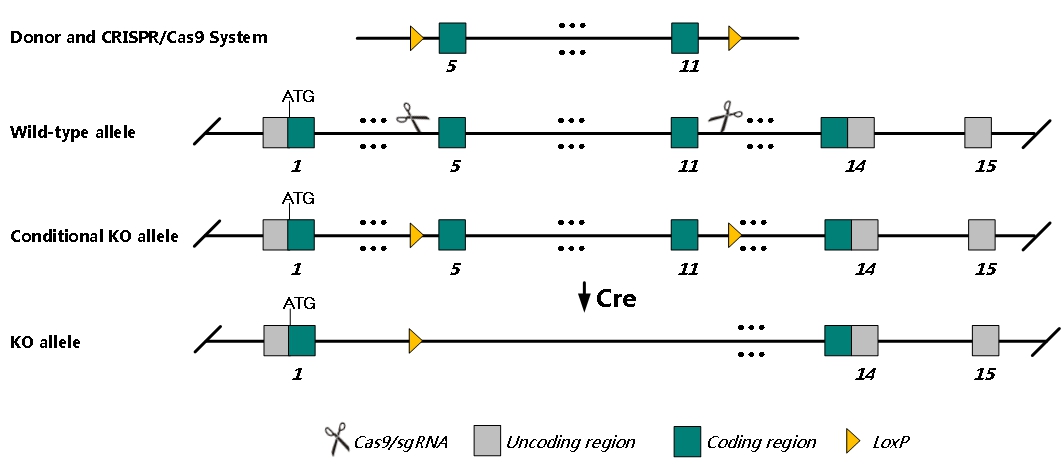 sgRNATCTGTGCGTCACCATAGGTT AGG 	CAGAGCTTCGTAGGAACGAC GGG Breeding method（♂x♀）statusfrozenGenotypingPCR+SequenceSpecial feeding conditionsNonefeedSPFmaternal instinctgeneralStrain descriptionEmbryonic fibroblasts from homozygotes show an increase in polyploidy and apoptosis and decreased cell proliferation. In a second allele, homozygous mutation results in reduced male fertility and abnormal male meiosis with oligozoospermia.Research areasReproductive systemReference